EAST MEETS WEST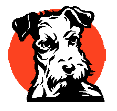 Philip AAU Wrestling Tournament Sunday February 11, 2018Philip High School Gym310 Scottie Ave. Philip, South Dakota 57567 PREREGISTRATION RECOMMENDED BUT NOT REQUIRED! http://www.trackwrestling.com/tw/opentournaments/VerifyPassword.jsp?tournamentId=46177132Weigh In: 8:00-9:30am –Walk-ins will be allowedClub weigh-ins will be allowed as long as they are preregistered on track. Coaches weigh kids at at last practice prior to tournament and email kids name and age group to tcfitch@goldenwest.net – Check in that morning Feb 11th  by 9:30 at head table!Wrestling Time: 10:30 am Mountain TimeDivisions Tots—6 & under, 7-8, 9-10, 11-12, 13-14 Age you will be in 2018Weight Classes: 4-5 man round robin will be usedPlease designate the skill level of wrestler when you register them. Awards: 1st through 3rd medals AAU cards & birth certificates are required. AAU cards will not be sold day of tournament.  All Coaches must have an AAU coach’s card and attend meeting.Tournament Fees: 	Wrestlers $10Adults $5Students $3Concessions and Breakfast will be available.Tournament Contact: Trevor FitchCall or txt 605-685-4261 tcfitch@goldenwest.netNot responsible for accidents. This event is sanctioned by the AAU of the US, Inc.All participants must have a current AAU membership.AAU membership must be obtained before competition begins.                                                                                                                           Participants are encouraged to visit the AAU                                                                                                                                                                                                                                                                                                                       website www.aausports.org to obtain membership.